Задача 4.1.Необходимо добавить реквизит содержащий процент выполнения задачи.2.Необходимо добавить кнопку Поле выбора с выпадающим списком значений такого типа: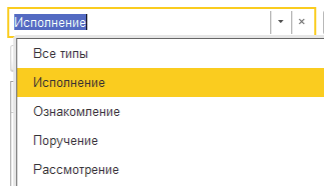 Поле называется ("Указать процент выполнения задачи") для заполнения реквизита на все формы, в которых есть кнопки "переключить хронометраж" и "указать трудозатраты". Новую кнопку разместить справа от кнопки "указать трудозатраты".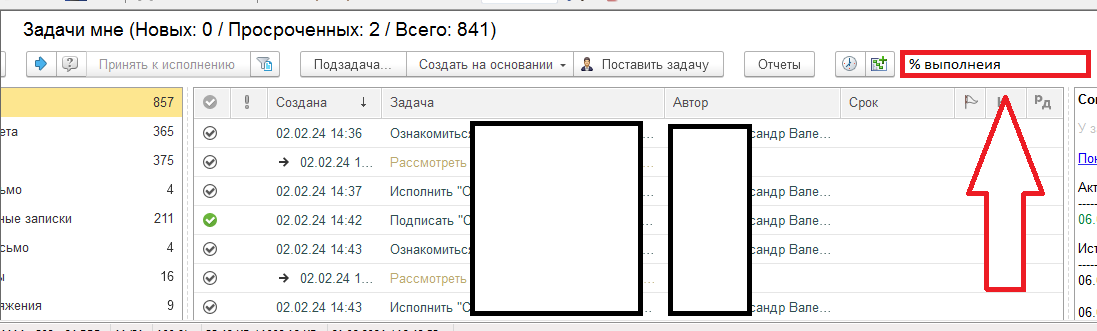 - эти кнопки входят в ГруппаУчетаТрудозатрат- нашел следующие формы:(Уточнить во все ли формы нужно добавлять кнопку)3.При нажатии на кнопки поле возникает меню с возможностью выбора значений: "0%; 15%; 30%; 45%; 60%; 75%; 90%; 100%; Вести учет по подчиненным задачам". - создать форму выпадающего меню4.При выборе значения процента выполнения реквизит записывается для задачи, которая сейчас открыта/выделена. 5.При выборе значения "Вести учет по подчиненным задачам" реквизит заполняется по следующему алгоритму: указывается средний процент выполнения подчиненных задач (сумма процентов выполнения подчиненных задач разделенная на количество подчиненных задач). - если, например, есть 3 подчиненные задачи:1. процент ее выполнения установлен 60%2. процент ее выполнения установлен 15%3. процент ее выполнения установлен 90%То будет выводиться средний процент выполнения = 55%Если % выполнения задачи не был выбран пользователем, то считать % выполнения задачи = 0Создать связь между состоянием процесса и % выполнения:То есть, например, Если Задача выполнена (нажата кн. Исполнено или Ознакомлен), то считать % выполнения задачи = 100%.Если Задача выполнена с отрицательным результатом (не Согласовано, не Подписано), то считать % выполнения задачи = 100%.При отсутствии подчиненных задач выдать окно с указанием, что необходимо сначала создать подчиненные задачи.6.Должна иметься возможность вывести значение данного реквизита на форму "Задачи отдела" и в отчеты.- добавить столбец «% выполнения» на форму списка Задачи отдела: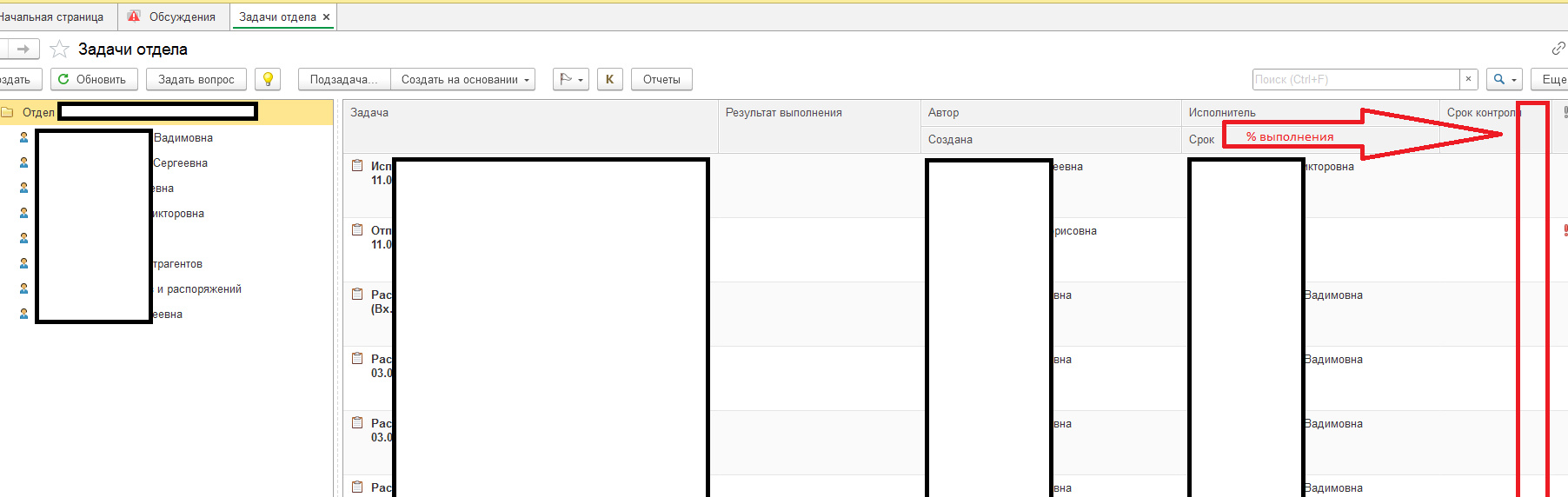 Предполагается, что у исполнителя есть своя типовая конфигурация указанного релиза. Исполнитель выполняет на типовой конфигурации и присылает результат в виде расширения. Решение вопросов возможно с использованием скринов экрана. Любой доступ (выгрузка, рдп, энидеск и т.п.) физически невозможен.У нас платформа 8.3.20.2290Конфигурация 1С:Документооборот КОРП 2.1.32.603БизнесПроцесс.Исполнение.Форма.ФормаЗадачиИсполнителяБизнесПроцесс.Исполнение.Форма.ФормаЗадачиКонтролераБизнесПроцесс.Исполнение.Форма.ФормаЗадачиОтвИсполнителяБизнесПроцесс.Исполнение.Форма.ФормаЗадачиПроверяющегоБизнесПроцесс.КомплексныйПроцесс.Форма.ФормаЗадачиКонтролераБизнесПроцесс.Ознакомление.Форма.ФормаЗадачиИсполнителяБизнесПроцесс.Поручение.Форма.ФормаЗадачиИсполнителяБизнесПроцесс.Поручение.Форма.ФормаЗадачиКонтролераБизнесПроцесс.Поручение.Форма.ФормаЗадачиПроверяющегоБизнесПроцесс.Приглашение.Форма.ФормаЗадачиИсполнителяБизнесПроцесс.Приглашение.Форма.ФормаЗадачиОзнакомитьсяБизнесПроцесс.Приглашение.Форма.ФормаЗадачиОповеститьБизнесПроцесс.Рассмотрение.Форма.ФормаЗадачиИсполнителяБизнесПроцесс.Рассмотрение.Форма.ФормаЗадачиОзнакомитьсяБизнесПроцесс.Регистрация.Форма.ФормаЗадачиИсполнителяБизнесПроцесс.Регистрация.Форма.ФормаЗадачиОзнакомитьсяБизнесПроцесс.РешениеВопросовВыполненияЗадач.Форма.ФормаЗадачиАвтораБизнесПроцесс.РешениеВопросовВыполненияЗадач.Форма.ФормаЗадачиИсполнителяБизнесПроцесс.РешениеВопросовВыполненияЗадач.Форма.ФормаРассмотренияПереносаСрокаБизнесПроцесс.Согласование.Форма.ФормаЗадачиИсполнителяБизнесПроцесс.Согласование.Форма.ФормаЗадачиОзнакомитьсяБизнесПроцесс.Утверждение.Форма.ФормаЗадачиИсполнителяБизнесПроцесс.Утверждение.Форма.ФормаЗадачиОзнакомитьсяЗадача.ЗадачаИсполнителя.Форма.ЗадачиМнеЗадача.ЗадачаИсполнителя.Форма.ЗадачиМнеБезГруппировкиПоПредметамВыполнено на 0%Выполнено на  15%Выполнено на  30%Выполнено на  45%Выполнено на  60%Выполнено на  75%Выполнено на  90%Выполнено на  100%Вести учет по подчиненным задачамСостояние процессаКомментарийВозможные значения реквизита "% выполнения"Процесс(не запущен)0%ПроцессАктивен(запущен)0%,15%,30%,45%,60%,75%,90%ПроцессЗавершен(не предусмотрен выбор результата)100%ПроцессЗавершенНеуспешно(с отрицательным результатом)100%ПроцессЗавершенУспешно(с положительным результатом)100%ПроцессСПодчиненными(есть подчиненные задачи)значение вычисляется = ср. арифмет.